Unidad 3, Lección B Vocabulario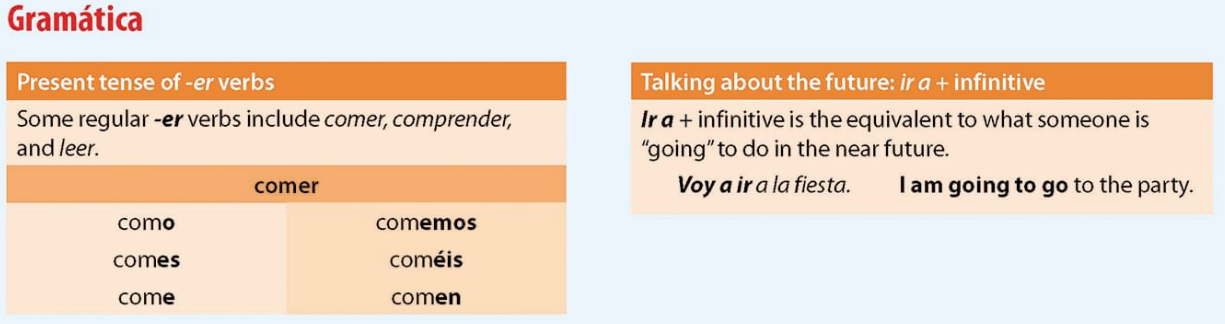 En la ciudadla avenidala calleel centroel edificioel museola plazael teatrola tiendaEn un restauranteel agua (mineral)la bebidala comidala ensaladalos frijolesel jugo (de naranja)el menúel/la mesero/ael pescadoel polloel refrescoVerboscomerhacerir a (+ infinitive)leerpreguntarsabertomarİvamos a (+ infinitive)!verOtros expresionesahoraBuenoel/la cantanteİcómo no!el conciertode acuerdofavorito/agrandehacer una preguntahoyel momentomucho/aoyeperopuessiempre